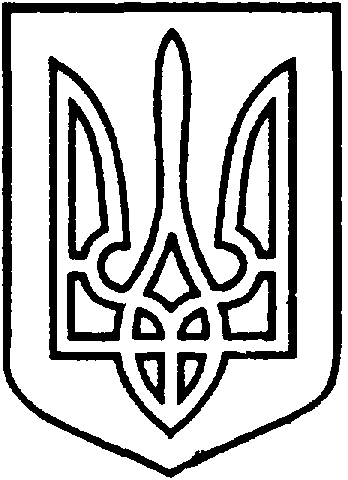 УКРАЇНАВІЙСЬКОВО-ЦИВІЛЬНА  АДМІНІСТРАЦІЯМІСТА  СЄВЄРОДОНЕЦЬК  ЛУГАНСЬКОЇ  ОБЛАСТІРОЗПОРЯДЖЕННЯКЕРІВНИКА ВІЙСЬКОВО-ЦИВІЛЬНОЇ  АДМІНІСТРАЦІЇЛуганська обл., м. Сєвєродонецьк,бульвар Дружби Народів, 3201 жовтня 2020 року                                                                    № 563Про призначення директора КП «Житлосервіс «Світанок» Керуючись Законом України «Про військово-цивільні адміністрації», Законом України «Про місцеве самоврядування в Україні», ст. 9 Закону України «Про державну реєстрацію юридичних осіб, фізичних осіб - підприємців та громадських формувань», враховуючи службову записку Управління житлово-комунального господарства Військово-цивільної адміністрації міста Сєвєродонецьк Луганської області                                              від 01 жовтня 2020 року № 214, на підставі заяви АНТОНЕНКА П.В.                  від 01 жовтня 2020 року,ПРИЗНАЧИТИ директором комунального підприємства «Житлосервіс «Світанок» з 01 жовтня 2020 року АНТОНЕНКА Павла Володимировича.Визначити директора комунального підприємства «Житлосервіс «Світанок» АНТОНЕНКА Павла Володимировича уповноваженою особою, яка може вчиняти дії від імені комунального підприємства «Житлосервіс «Світанок», має право підпису, відкривати рахунки в банках, підписувати договори тощо.Розпорядження керівника Військово-цивільної адміністрації міста Сєвєродонецьк Луганської області від 31 серпня 2020 року № 167 вважати таким, що втратило чинність.Фонду комунального майна Військово-цивільної адміністрації міста Сєвєродонецьк Луганської області підготувати проєкт контракту про призначення директором комунального підприємства «Житлосервіс «Світанок» АНТОНЕНКА Павла Володимировича строком на 1 рік.Дане розпорядження підлягає оприлюдненню.Контроль за виконанням цього розпорядження покладаю на заступника керівника Військово-цивільної адміністрації міста Сєвєродонецьк Луганської області Олега КУЗЬМІНОВА.Керівник військово-цивільної адміністрації                                  Олександр СТРЮК 